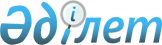 Қарағанды облыстық Мәслихатының 2006 жылғы 13 желтоқсандағы ХХІV сессиясының "2007 жылға арналған облыстық бюджет туралы" N 364 шешіміне өзгерістер мен толықтырулар енгізу туралыҚарағанды облыстық мәслихатының XXV сессиясының 2006 жылғы 28 желтоқсандағы N 395 шешімі. Қарағанды облысының әділет Департаментінде 2006 жылғы 29 желтоқсанда N 1826 тіркелді

      Қазақстан Республикасының Бюджет кодексінің 111 бабының 2 , 5 тармақтарына , 38 бабының 8 тармағына, Қазақстан Республикасының "Қазақстан Республикасындағы жергілікті мемлекеттік басқару туралы" Заңына, Қазақстан Республикасының "2007 жылға арналған республикалық бюджет туралы" Заңының 14, 15, 16, 18, 19, 20, 21, 25, 30, 31 баптарына, Қазақстан Республикасы Үкіметінің "Қазақстан Республикасының "2007 жылға арналған республикалық бюджет туралы" Заңын іске асыру туралы" қаулысына сәйкес, облыстық Мәслихат ШЕШТІ:

      1. Қарағанды облыстық Мәслихатының 2006 жылғы 13 желтоқсандағы ХХІV сессиясының "2007 жылға арналған облыстық бюджет туралы" N 364 шешіміне (нормативтік - құқықтық актілердің мемлекеттік тіркеу Тізіміне - N 1822 болып тіркелген), "Орталық Қазақстан" газетінің 2006 жылғы 16 желтоқсандағы N 239-240 (20167) санында, 2006 жылғы 19 желтоқсандағы N 241 (20168) санында, "Индустриальная Караганда" газетінің 2006 жылғы 19 желтоқсандағы N 151 (20390) санында жарияланған, келесі өзгерістер мен толықтырулар енгізілсін:       1) 1 тармақтағы:      1) тармақшада:       "46883993" сандары "58855478" сандарына ауыстырылсын;       "28373773" сандары "40345258" сандарына ауыстырылсын;       2) тармақшадағы:       "46877081" сандары "58887946" сандарына ауыстырылсын;       3) тармақшадағы:       "6912" сандары - "алу 32468" сандарына ауыстырылсын;       4) тармақша жаңа редакцияда мазмұндалсын:       "таза бюджеттік кредиттеу - алу 850 533 мың теңге, оның ішінде:       бюджеттік кредиттер - 457 921 мың теңге;       бюджеттік кредиттерді өтеу - 1 308 454 мың теңге;";       6) тармақшадағы:       "1122445" сандары "643065" сандарына ауыстырылсын;       7) тармақшадағы:       "1122445" сандары "643065" сандарына ауыстырылсын;       2) 2 тармақта:       "8488980" сандары "20460465" сандарына ауыстырылсын;       "." тыныс белгісі ";" тыныс белгісіне ауыстырылсын;       келесі мазмұндағы абзацтармен толықтырылсын:       білім беру объектілерін салуға және қайта жөндеуге 755 874 мың теңге;       денсаулық сақтау объектілерін салуға және қайта жөндеуге 609 897 мың теңге;       мәдениет объектілерін дамытуға 700 000 мың теңге;       сумен жабдықтау жүйесін дамытуға 559 154 мың теңге;       көлік инфрақұрылымын дамытуға 506 666 мың теңге;       2006 жылы бөлінген көші-қон полициясының қосыма штат санын ұстауға 16 401 мың теңге;       ауыл шаруашылығын дамытуға 922 522 мың теңге;       ауыз сумен жабдықтаудың баламасыз көздері болып табылатын аса маңызды топтық сумен жабдықтау жүйелерінен ауыз су беру жөніндегі қызметтердің құнын субсидиялауға 132 830 мың теңге;       мүгедектерді оңалту жеке бағдарламасына сәйкес мұқтаж мүгедектерді арнайы гигиеналық құралдармен қамтамасыз етуге және ымдау тілі мамандарының, жеке көмекшілердің қызмет көрсетулеріне 75 478 мың теңге;       облыстық және аудандық маңызы бар жолдарға күрделі жөндеу жүргізуге 430 000 мың теңге;       2007 жылғы 1 қаңтардан бастап барлық жеке тұлғалар үшін жеке табыс салығының 10 процент тіркелген ставкасын енгізуге және салық салу кезінде кірістен айлық есептік көрсеткіштің орнына жалақының ең төменгі мөлшерін табыстан алып тастауға байланысты бюджетке түсетін түсімдердің шығасыларын өтеуге берілетін 808 272 мың теңге;       Қазақстан Республикасының 2005-2010 жылдарға арналған білім беруді дамыту Мемлекеттік бағдарламасын іске асыруға 1 355 333 мың теңге;       орта білім беретін мемлекеттік ұйымдардың кітапхана қорларын жаңарту үшін мемлекеттік тілді үйрену жөнінде оқу, анықтамалық және электрондық әдебиеттерді сатып алуға және жеткізуге 15 438 мың теңге;       жергілікті атқарушы органдардың мемлекеттік тапсырысы негізінде орта кәсіптік оқу орнында оқитын студенттердің стипендияларын төлеуге 210 508 мың теңге;       жергілікті атқарушы органдардың мемлекеттік тапсырысы негізінде орта кәсіптік оқу орындарында оқып жатқандар үшін жол жүруге өтемақы төлеуге 30 076 мың теңге;       электрондық үкімет шеңберінде адами капиталды дамытуға 186 041 мың теңге;       жаңадан іске қосылатын денсаулық сақтау объектілерін ұстауға 118 006 мың теңге;       дәрілік заттарды, вакциналар мен басқа да иммунобиологиялық препараттарды сатып алуға 716 198 мың теңге;       Қазақстан Республикасында ЖҚТБ індетінің алдын-алу және оған қарсы күрес жөніндегі іс-шараларды іске асыруға 50 224 мың теңге;       жергілікті деңгейдегі қан орталықтарын материалдық-техникалық жарақтандыруға 85 308 мың теңге;       Қазақстан Республикасының 2005-2010 жылдарға арналған реформалау мен денсаулық сақтауды дамыту Мемлекеттік бағдарламасын іске асыруға 2 285 467 мың теңге;       инженерлік-коммуникациялық инфрақұрылымын дамытуға және жайластыруға 1 345 000 мың теңге;       мемлекеттік басқару деңгейлері арасындағы өкілеттіктердің аражігін ажырату шеңберінде әкімшілік функцияларға берілетін 51 050 мың теңге;       қалалық телекоммуникациялық желілердің абоненттері болып табылатын, әлеуметтік қорғалатын азаматтарға телефон үшін абоненттік төлем тарифінің көтерілуін өтеуге 5 742 мың теңге.";       3) 2-1 тармақпен келесі мазмұнда толықтырылсын:       "2-1. 2007 жылға арналған облыстық бюджет кірістерінің құрамында республикалық бюджеттен Қазақстан Республикасында тұрғын үй құрылысын дамытудың 2005 - 2007 жылдарға арналған Мемлекеттік бағдарламасына сәйкес нөлдік сыйақы (мүдде) ставкасы бойынша тұрғын үй салуға 440 000 мың теңге сомасында бюджеттік кредиттер қарастырылғаны ескерілсін.".       4) 7 тармақ жаңа редакцияда мазмұндалсын:       "2007 жылға арналған облыстық бюджет шығыстарының құрамында Приозерск қаласының бюджетіне әскери қызметшілердің тұрғын үйлерін күрделі жөндеуге 159 286 мың теңге сомасында ағымдағы нысаналы трансферттер қарастырылғаны ескерілсін.".       5) 8 тармақ жаңа редакцияда мазмұндалсын:       "2007 жылға арналған облыстық бюджет шығыстарының құрамында Приозерск қаласының бюджетіне инфрақұрылымды қолдауға 100 000 мың теңге сомасында ағымдағы нысаналы трансферттер қарастырылғаны ескерілсін.".       6) 9 тармақ жаңа редакцияда мазмұндалсын:       "2007 жылға арналған облыстық бюджет шығыстарының құрамында Теміртау қаласының бюджетіне индустриалдық парктің инфрақұрылымын салуға 200 000 мың теңге сомасында нысаналы даму трансферттері қарастырылғаны ескерілсін.".       7) 9-1, 9-2, 9-3, 9-4, 9-5, 9-6, 9-7, 9-8, 9-9, 9-10, 9-11, 9-12, 9-13, 9-14, 9-15, 9-16, 9-17 тармақтармен келесі мазмұнда толықтырылсын:       "9-1. 2007 жылға арналған облыстық бюджет шығыстарының құрамында аудандар (облыстық маңызы бар қалалар) бюджеттеріне электрондық үкімет шеңберінде адами капиталды дамытуға 186 041 мың теңге сомасында нысаналы даму трансферттері қарастырылғаны ескерілсін.       9-2. 2007 жылға арналған облыстық бюджет шығыстарының құрамында аудандар (облыстық маңызы бар қалалар) бюджеттеріне мемлекеттік қызметшілерге, мемлекеттік мекемелердің мемлекеттік қызметші болып табылмайтын қызметкерлеріне және қазыналық кәсіпорындар қызметкерлеріне жалақы төлейтін мемлекеттік ұйымдар шығындарынан әлеуметтік салық төлеуге 71 000 мың теңге ағымдағы нысаналы трансферттер қарастырылғаны ескерілсін.       9-3. 2007 жылға арналған облыстық бюджет шығыстарының құрамында аудандар (облыстық маңызы бар қалалар) бюджеттеріне жалпы орта білім беретін мемлекеттік мекемелердің физика, химия, биология кабинеттерін оқу жабдықтарымен жарақтандыруға 181 890 мың теңге сомасында ағымдағы нысаналы трансферттер қарастырылғаны ескерілсін.       9-4. 2007 жылға арналған облыстық бюджет шығыстарының құрамында аудандар (облыстық маңызы бар қалалар) бюджеттеріне жалпы орта білім беретін мемлекеттік мекемелердің бірүлгі штатын ұстауды қамтамасыз етуге 444 618 мың теңге сомасында ағымдағы нысаналы трансферттер қарастырылғаны ескерілсін.       9-5. 2007 жылға арналған облыстық бюджет шығыстарының құрамында аудандар (облыстық маңызы бар қалалар) бюджеттеріне жалпы білім беретін мемлекеттік мекемелерді Интернетке қосуға және олардың трафигін төлеуге 27 274 мың теңге сомасында ағымдағы нысаналы трансферттер қарастырылғаны ескерілсін.       9-6. 2007 жылға арналған облыстық бюджет шығыстарының құрамында аудандар (облыстық маңызы бар қалалар) бюджеттеріне жалпы орта білім беретін мемлекеттік мекемелердің кітапхана қорларын жаңарту үшін оқулықтар мен оқу-әдістемелік кешендер сатып алуға және жеткізуге 65 676 мың теңге сомасында ағымдағы нысаналы трансферттер қарастырылғаны ескерілсін.       9-7. 2007 жылға арналған облыстық бюджет шығыстарының құрамында аудандар (облыстық маңызы бар қалалар) бюджеттеріне орта білім беретін мемлекеттік мекемелердің кітапхана қорларын жаңарту үшін мемлекеттік тілді үйрену бойынша оқу, анықтамалық және электрондық әдебиеттерді алуға және жеткізуге 14 268 мың теңге сомасында ағымдағы нысаналы трансферттер қарастырылғаны ескерілсін.       9-8. 2007 жылға арналған облыстық бюджет шығыстарының құрамында аудандар (облыстық маңызы бар қалалар) бюджеттеріне жалпы орта білім беретін мемлекеттік мекемелерде лингафондық және мультимедиялық кабинеттер жасауға 94 332 мың теңге теңге сомасында ағымдағы нысаналы трансферттер қарастырылғаны ескерілсін.       9-9. 2007 жылға арналған облыстық бюджет шығыстарының құрамында аудандар (облыстық маңызы бар қалалар) бюджеттеріне балалардың тамақтануын, тұруын және тестілеу пунктеріне жеткізілуін ұйымдастыруға 5 322 мың теңге сомасында ағымдағы нысаналы трансферттер қарастырылғаны ескерілсін.       9-10. 2007 жылға арналған облыстық бюджет шығыстарының құрамында аудандар (облыстық маңызы бар қалалар) бюджеттеріне жаңадан іске қосылған білім беру объектілерін ұстауға 337 612 мың теңге сомасында ағымдағы нысаналы трансферттер қарастырылғаны ескерілсін.       9-11. 2007 жылға арналған облыстық бюджет шығыстарының құрамында аудандар (облыстық маңызы бар қалалар) бюджеттеріне қалалық телекоммуникациялық желілердің абоненттері болып табылатын, әлеуметтік қорғалатын азаматтарға телефон үшін абоненттік төлем тарифінің көтерілуін өтеуге 5 742 мың теңге сомасында ағымдағы нысаналы трансферттер қарастырылғаны ескерілсін.       9-12. 2007 жылға арналған облыстық бюджет шығыстарының құрамында аудандар (облыстық маңызы бар қалалар) бюджеттеріне мүгедектерді оңалту жеке бағдарламасына сәйкес мұқтаж мүгедектерді арнайы гигиеналық құралдармен қамтамасыз етуге және ымдау тілі мамандарының, жеке көмекшілердің қызмет көрсетулеріне 75 478 мың теңге сомасында ағымдағы нысаналы трансферттер қарастырылғаны ескерілсін.       9-13. 2007 жылға арналған облыстық бюджет шығыстарының құрамында аудандар (облыстық маңызы бар қалалар) нөлдік сыйақы (мүдде) ставкасы бойынша тұрғын үй салуға 457 921 мың теңге сомасында бюджеттік кредиттер, Қазақстан Республикасының 2005-2007 жылдарға арналған тұрғын үй құрылысын дамыту Мемлекеттік бағдарламасы мен Қарағанды облысының 2005-2007 жылдарға арналған тұрғын үй құрылысын дамыту аймақтық бағдарламасына сәйкес мемлекеттік тұрғын үй қорын сақтауды ұйымдастыруға 62 400 мың теңге сомасында нысаналы трансферттер қарастырылғаны ескерілсін.       9-14. 2007 жылға арналған облыстық бюджет шығыстарының құрамында аудандар (облыстық маңызы бар қалалар) бюджеттеріне Қарағанды облысының 2005-2007 жылдарға арналған тұрғын үй құрылысын дамыту аймақтық бағдарламасына сәйкес инженерлік-коммуникациялық инфрақұрылымын дамытуға және жайластыруға 1 397 019 мың теңге сомасында нысаналы даму трансферттері қарастырылғаны ескерілсін.       9-15. 2007 жылға арналған облыстық бюджет шығыстарының құрамында аудандар (облыстық маңызы бар қалалар) бюджеттеріне "2002-2010 жылдарға арналған ауыз су" аймақтық бағдарламасына сәйкес сумен жабдықтау жүйелерін дамытуға 978 900 мың теңге сомасында нысаналы даму трансферттері қарастырылғаны ескерілсін.       9-16. 2007 жылға арналған облыстық бюджет шығыстарының құрамында аудандар (облыстық маңызы бар қалалар) бюджеттеріне мемлекеттік басқару деңгейлері арасындағы өкілеттіктердің аражігін ажырату шеңберінде әкімшілік функцияларға берілетін 41 910 мың теңге сомасында ағымдағы нысаналы трансферттер қарастырылғаны ескерілсін.       9-17. Аудандар (облыстық маңызы бар қалалар) бюджеттеріне 9-1, 9-2, 9-3, 9-4, 9-5, 9-6, 9-7, 9-8, 9-9, 9-10, 9-11, 9-12, 9-13, 9-14, 9-15, 9-16 тармақтарда көрсетілген сомаларды бөлу облыс әкімдігі қаулысының негізінде анықталады.".       8) 12 тармақ жаңа редакцияда мазмұндалсын:       "2007 жылға арналған облыстық бюджет шығыстарының құрамында аудандар (облыстық маңызы бар қалалар) бюджеттеріне Қарағанды облысының 2005-2007 жылдарға арналған білім беру ұйымдарын күрделі жөндеу және материалдық-техникалық базасын нығайту аймақтық бағдарламасын іске асыруға 386 842 мың теңге сомасында ағымдағы нысаналы трансферттер қарастырылғаны ескерілсін, оның ішінде:       мемлекеттік білім беру ұйымдарының материалдық-техникалық базасын нығайтуға және күрделі жөндеу жүргізуге 281 256 мың теңге;       жалпы орта білім беретін мемлекеттік мекемелер үшін лингафондық және мультимедиялық кабинеттер жасауға 105 586 мың теңге;"       9) 12-1, 12-2, 12-3, 12-4, 12-5, 12-6, 12-7 тармақтармен келесі мазмұнда толықтырылсын:       "12-1. 2007 жылға арналған облыстық бюджет шығыстарының құрамында аудандар (облыстық маңызы бар қалалар) бюджеттеріне Қарағанды облысының 2006-2010 жылдарға арналған білім беруді дамыту аймақтық бағдарламасын іске асыруға 322 405 мың теңге сомасында ағымдағы нысаналы трансферттер қарастырылғаны ескерілсін.       12-2. 2007 жылға арналған облыстық бюджет шығыстарының құрамында аудандар (облыстық маңызы бар қалалар) бюджеттеріне Қарағанды облысының 2006-2008 жылдарға арналған мүгедектерді оңалту аймақтық бағдарламасын іске асыруға үйде тәрбиеленетін және оқытылатын мүгедек балаларды материалдық қамтамасыз етуге 10 542 мың теңге сомасында ағымдағы нысаналы трансферттер қарастырылғаны ескерілсін.       12-3. 2007 жылға арналған облыстық бюджет шығыстарының құрамында аудандар (облыстық маңызы бар қалалар) бюджеттеріне Қарағанды облысының 2007-2009 жылдарға арналған мәдениет саласын дамыту аймақтық бағдарламасын іске асыруға 436 107 мың теңге сомасында ағымдағы нысаналы трансферттер қарастырылғаны ескерілсін.       12-4. 2007 жылға арналған облыстық бюджет шығыстарының құрамында аудандар (облыстық маңызы бар қалалар) бюджеттеріне жалпылай спортты дамытуға "Қарағанды облысының 2005-2007 жылдардағы жастары" бағдарламасын іске асыруға 20 000 мың теңге сомасында ағымдағы нысаналы трансферттер қарастырылғаны ескерілсін.       12-5. 2007 жылға арналған облыстық бюджет шығыстарының құрамында аудандар (облыстық маңызы бар қалалар) бюджеттеріне "Қарағанды облысының 2006-2012 жылдарға арналған автомобиль жолдарын дамыту" бағдарламасын іске асыруға, 2007 - 2009 жылдарға арналған жол қауіпсіздігін қамтамасыз етуге, 2006-2007 жылдарға арналған Шахтинск қаласын дамыту бойынша бірінші кезектегі іс-шаралар Жоспарын іске асыруға, абаттандыруға, көгалдандыруға, жарық беруге Балқаш қаласының 70 жылдығына арналған іс-шаралар Жоспарын іске асыруға және тұрғын-үй коммуналдық шаруашылығын дамыту бағдарламасын, "Менің аулам" бағдарламасын іске асыруға 2 104 832 мың теңге сомасында ағымдағы нысаналы трансферттер қарастырылғаны ескерілсін.       12-6. 2007 жылға арналған облыстық бюджет шығыстарының құрамында аудандар (облыстық маңызы бар қалалар) бюджеттеріне шағын кәсіпкерлікті қолдауды қамтамасыз етуге "Қарағанды облысының 2007-2009 жылдарға арналған шағын кәсіпкерлікті қолдау және дамыту бағдарламасы" аймақтық бағдарламасын іске асыруға 8 384 мың теңге сомасында ағымдағы нысаналы трансферттер қарастырылғаны ескерілсін.       12-7. Аудандар (облыстық маңызы бар қалалар) бюджеттеріне 12, 12-1, 12-2, 12-3, 12-4, 12-5, 12-6 тармақтарда көрсетілген сомаларды бөлу облыс әкімдігі қаулысының негізінде анықталады.".       10) көрсетілген шешімнің 1 қосымшасы осы шешімнің 1 қосымшасына сәйкес жаңа редакцияда мазмұндалсын. 

      2. Осы шешім 2007 жылдың 1 қаңтарынан бастап қолданысқа енеді.      Сессия төрағасы                            А. Бейсенов      Облыстық Мәслихаттың хатшысы               Қ. Медиев

Қарағанды облыстық Мәслихатының 

2006 жылғы 28 желтоқсандағы 

XXV сессиясының N 395 шешіміне 

қосымша Қарағанды облыстық Мәслихатының 

2006 жылғы 13 желтоқсандағы 

XXIV сессиясының N 364 шешіміне 

1 қосымша  2007 жылға арналған облыстық бюджет
					© 2012. Қазақстан Республикасы Әділет министрлігінің «Қазақстан Республикасының Заңнама және құқықтық ақпарат институты» ШЖҚ РМК
				Санаты Санаты Санаты Санаты Сома (мың теңге) Сыныбы Сыныбы Сыныбы Сома (мың теңге) Iшкi сыныбы Iшкi сыныбы Сома (мың теңге) Атауы Сома (мың теңге) 1 2 3 4 5 I. Кірістер 58855478 1 Салықтық түсімдер 18241061 01 Табыс салығы 454666 2 Жеке табыс салығы 454666 03 Әлеуметтiк салық 15465374 1 Әлеуметтiк салық 15465374 05 Тауарларға, жұмыстарға және қызметтер көрсетуге салынатын iшкi салықтар 2321021 3 Табиғи және басқа ресурстарды пайдаланғаны үшiн түсетiн түсiмдер 2321021 2 Салықтық емес түсiмдер 269159 01 Мемлекет меншігінен түсетін түсімдер 23287 5 Мемлекет меншігіндегі мүлікті жалға беруден түсетін кірістер 5436 7 Мемлекеттік бюджеттен берілген кредиттер бойынша сыйақылар (мүдделер) 17851 04 Мемлекеттік бюджеттен қаржыландырылатын, сондай-ақ Қазақстан Республикасы Ұлттық Банкінің бюджетінен (шығыстар сметасынан) ұсталатын және қаржыландырылатын мемлекеттік мекемелер салатын айыппұлдар, өсімпұлдар, санкциялар, өндіріп алулар 245422 1 Мемлекеттік бюджеттен қаржыландырылатын, сондай-ақ Қазақстан Республикасы Ұлттық Банкінің бюджетінен (шығыстар сметасынан) ұсталатын және қаржыландырылатын мемлекеттік мекемелер салатын айыппұлдар, өсімпұлдар, санкциялар, өндіріп алулар 245422 06 Басқа да салықтық емес түсiмдер 450 1 Басқа да салықтық емес түсiмдер 450 4 Трансферттердің түсімдері 40345258 01 Төмен тұрған мемлекеттiк басқару органдарынан алынатын трансферттер 12207124 2 Аудандық (қалалық) бюджеттерден трансферттер 12207124 02 Мемлекеттiк басқарудың жоғары тұрған органдарынан түсетiн трансферттер 28138134 1 Республикалық бюджеттен түсетiн трансферттер 28138134 Функционалдық топ Функционалдық топ Функционалдық топ Функционалдық топ Функционалдық топ Сома (мың теңге) Кіші функция Кіші функция Кіші функция Кіші функция Сома (мың теңге) Бюджеттік бағдарламалардың әкiмшiсi Бюджеттік бағдарламалардың әкiмшiсi Бюджеттік бағдарламалардың әкiмшiсi Сома (мың теңге) Бағдарлама Бағдарлама Сома (мың теңге) Атауы 1 2 3 4 5 6 II. Шығындар 58887946 01 
Жалпы сипаттағы мемлекеттiк қызметтер 816987 1 Мемлекеттiк басқарудың жалпы функцияларын орындайтын өкiлдi, атқарушы және басқа органдар 458806 110 Облыс мәслихатының аппараты 37013 001 Облыс мәслихатының қызметін қамтамасыз ету 37013 120 Облыс әкімінің аппараты 421793 001 Облыс әкімінің қызметін қамтамасыз ету 357193 002 Ақпараттық жүйелер құру 64600 2 Қаржылық қызмет 238632 257 Облыстың қаржы департаменті (басқармасы) 238632 001 Қаржы департаментінің (басқармасының) қызметін қамтамасыз ету 101454 003 Біржолғы талондарды беруді ұйымдастыру және біржолғы талондарды өткізуден түсетін сомаларды толық жиналуын қамтамасыз ету 49724 009 Коммуналдық меншікті жекешелендіруді ұйымдастыру 4716 010 Коммуналдық меншікке түскен мүлікті есепке алу, сақтау, бағалау және сату 11738 113 Жергілікті бюджеттерден алынатын трансферттер 71000 5 Жоспарлау және статистикалық қызмет 119549 258 Облыстың экономика және бюджеттік жоспарлау департаменті (басқармасы) 119549 001 Экономика және бюджеттік жоспарлау департаментінің (басқармасының) қызметін қамтамасыз ету 119549 02 
Қорғаныс 136458 1 Әскери мұқтаждар 15486 250 Облыстың жұмылдыру дайындығы, азаматтық қорғаныс және авариялармен табиғи апаттардың алдын алуды және жоюды ұйымдастыру департаменті (басқармасы) 15486 003 Жалпыға бірдей әскери міндетті атқару шеңберіндегі іс-шаралар 15486 2 Төтенше жағдайлар жөнiндегi жұмыстарды ұйымдастыру 120972 250 Облыстың жұмылдыру дайындығы,  азаматтық қорғаныс, авариялар мен дүлей апаттардың алдын алуды және жоюды ұйымдастыру департаменті (басқармасы) 120972 001 Жұмылдыру дайындығы, азаматтық қорғаныс және авариялар мен дөлей апаттардың алдын алуды және жоюды ұйымдастыру департаментінің (басқармасының) қызметін қамтамасыз ету 28817 005 Облыстық ауқымдағы жұмылдыру дайындығы және жұмылдыру 36123 006 Облыстық ауқымдағы төтенше жағдайлардың алдын алу және оларды жою 56032 03 
Қоғамдық тәртіп, қауіпсіздік, құқық, сот, қылмыстық-атқару қызметі 4306619 1 Құқық қорғау қызметi 4306619 252 Облыстық бюджеттен қаржыландырылатын атқарушы ішкі істер органы 4301619 001 Облыстық бюджеттен қаржыландырылатын атқарушы ішкі істер органы қызметін қамтамасыз ету 4140808 002 Облыс аумағында қоғамдық тәртiптi қорғау және қоғамдық қауiпсiздiктi қамтамасыз ету 159764 003 Қоғамдық тәртіпті қорғауға қатысатын азаматтарды көтермелеу 1047 271 Облыстың құрылыс департаменті (басқармасы) 5000 003 Ішкі істер органдарының объектілерін дамыту 5000 04 
Бiлiм беру 8417802 2 Жалпы бастауыш, жалпы негізгі, жалпы орта бiлiм беру 3035506 260 Облыстың дене шынықтыру және спорт басқармасы (бөлімі) 1030038 006 Балалар мен жеткіншектерге спорт бойынша қосымша білім беру 881885 007 Мамандандырылған бiлiм беру ұйымдарында спорттағы дарынды балаларға жалпы бiлiм беру 148153 261 Облыстың білім беру департаменті (басқармасы) 2005468 003 Арнайы оқыту бағдарламалары бойынша жалпы білім беру 691374 005 Білім берудің мемлекеттік облыстық ұйымдары үшін оқулықтар мен оқу-әдістемелік кешендерді сатып алу және жеткізу 14093 006 Мамандандырылған білім беру ұйымдарында дарынды балаларға жалпы білім беру 455708 007 Облыстық ауқымда мектеп олимпиадаларын және мектептен тыс іс-шараларды өткізу 10913 013 Аудандардың (облыстық маңызы бар қалалардың) бюджеттеріне жалпы орта білім беретін мемлекеттік мекемелердегі физика, химия, биология кабинеттерін оқу жабдығымен жарақтандыру 181890 017 Жалпы орта білім берудің мемлекеттік мекемелерінің үлгі штаттарын ұстауды қамтамасыз етуге аудандар (облыстық маңызы бар қалалар) бюджеттеріне ағымдағы нысаналы трансферттер 444618 019 Жалпы орта білім берудің мемлекеттік мекемелерін Интернет желісіне қосуға және олардың трафигін төлеуге аудандар (облыстық маңызы бар қалалар) бюджеттеріне ағымдағы нысаналы трансферттер 27274 020 Жалпы орта білім берудің мемлекеттік мекемелеріне кітапханалық қорларын жаңарту үшін оқулық пен оқу-әдістемелік кешенін сатып алуға және жеткізуге  аудандар (облыстық маңызы бар қалалар) бюджеттеріне ағымдағы нысаналы трансферттер 79944 021 Жалпы орта білім берудің мемлекеттік мекемелері үшін лингафондық және мультимедиялық кабинеттер жасауға аудандар (облыстық маңызы бар қалалар) бюджеттеріне ағымдағы нысаналы трансферттер 94332 022 Аудандық (облыстық маңызы бар қалалардың) бюджеттерге тамақтануды, тұруды және балаларды тестілеу пунктілеріне жеткізуду ұйымдастыруға берілетін ағымдағы нысаналы трансферттер 5322 3 Бастауыш кәсiптік бiлiм беру 1281031 261 Облыстың білім беру департаменті (басқармасы) 1281031 008 Бастауыш кәсіптік білім беру 1281031 4 Орта кәсіби бiлiм беру 1379677 253 Облыстың денсаулық сақтау департаменті (басқармасы) 97869 002 Орта кәсiптiк бiлiмдi мамандар даярлау 97869 261 Облыстың білім беру департаменті (басқармасы) 1281808 009 Орта кәсіби білімді мамандар даярлау 1281808 5 Қосымша кәсіби білім беру 175322 252 Облыстық бюджеттен қаржыландырылатын атқарушы ішкі істер органы 37105 007 Ішкі істер органдарының кадрларының біліктілігін арттыру және оларды қайта даярлау 37105 253 Облыстың денсаулық сақтау департаменті (басқармасы) 48221 003 Кадрларының біліктілігін арттыру және оларды қайта даярлау 48221 261 Облыстың білім беру департаменті (басқармасы) 89996 010 Кадрлардың біліктілігін арттыру және оларды қайта даярлау 89996 9 Бiлiм беру саласындағы өзге де қызметтер 2546266 261 Облыстың білім беру департаменті (басқармасы) 1325915 001 Білім беру департаментінің (басқармасының) қызметін қамтамасыз ету 49957 011 Балалар мен жеткіншектердің психикалық денсаулығын зерттеу және халыққа психологиялық-медициналық-педагогикалық консультациялық көмек көрсету 22227 012 Дамуында проблемалары бар балалар мен жеткiншектердi оңалту және әлеуметтік бейімдеу 20831 014 Аудандық (облыстық маңызы бар қалалар) бюджеттерге электрондық үкімет шеңберінде адами капиталды дамытуға берілетін нысаналы даму трансферттері 186041 018 Жаңадан іске қосылатын білім беру объектілерін ұстауға аудандар (облыстық маңызы бар қалалар) бюджеттеріне берілетін ағымдағы нысаналы трансферттер 337612 113 Жергілікті бюджеттерден алынатын трансферттер 709247 271 Облыстың құрылыс департаменті (басқармасы) 1220351 005 Білім беру объектілерін дамыту 1220351 05 
Денсаулық сақтау 21271092 1 Кең бейiндi ауруханалар 7858101 253 Облыстың денсаулық сақтау департаменті (басқармасы) 7858101 004 Бастапқы медициналық-санитарлық көмек және денсаулық сақтау ұйымдары мамандарының жолдамасы бойынша стационарлық медициналық көмек көрсету 7858101 2 Халықтың денсаулығын қорғау 1513385 253 Облыстың денсаулық сақтау департаменті (басқармасы) 604340 005 Жергiлiктi денсаулық сақтау ұйымдары үшiн қан, оның құрамдас бөлiктерi мен препараттарын өндiру 379953 006 Ана мен баланы қорғау 205865 007 Салауатты өмір салтын насихаттау 17804 017 Шолғыншы эпидемиологиялық қадағалау жүргізу үшін тест-жүйелерін сатып алу 718 269 Облыстың мемлекеттік санитарлық-эпидемиологиялық қадағалау департаменті  (басқармасы) 909045 001 Мемлекеттік санитарлық-эпидемиологиялық қадағалау департаментінің (басқармасының) қызметін қамтамасыз ету 412582 002 Халықтың санитарлық-эпидемиологиялық салауаттылығы 370370 003 Індетке қарсы күрес 683 007 Халыққа иммундық алдын алуды жүргізу үшін дәрiлiк заттарды, вакциналарды және басқа иммунобиологиялық препараттарды орталықтандырылған сатып алу 125410 3 Мамандандырылған медициналық көмек 4416038 253 Облыстың денсаулық сақтау департаменті (басқармасы) 4416038 009 Әлеуметтік-елеулi және айналадағылар үшiн қауiп төндiретiн аурулармен ауыратын адамдарға медициналық көмек көрсету 3789059 019 Туберкулез ауруларын туберкулез ауруларына қарсы препараттарымен қамтамасыз ету 135582 020 Диабет ауруларын диабетке қарсы препараттарымен қамтамасыз ету 255067 021 Онкологиялық ауруларды химия препараттарымен қамтамасыз ету 181552 022 Бүйрек жетімсіз ауруларды дәрі-дәрмек құралдарымен, диализаторлармен, шығыс материалдарымен және бүйрегі алмастырылған ауруларды дәрі-дәрмек құралдарымен қамтамасыз 54778 4 Емханалар 5423668 253 Облыстың денсаулық сақтау департаменті (басқармасы) 5423668 010 Халыққа бастапқы медициналық-санитарлық көмек көрсету 4807604 014 Халықтың жекелеген санаттарын амбулаториялық деңгейде дәрілік заттармен және мамандандырылған балалар және емдік тамақ өнімдерімен қамтамасыз ету 616064 5 Медициналық көмектiң басқа түрлерi 1097818 253 Облыстың денсаулық сақтау департаменті (басқармасы) 1097818 011 Жедел және шұғыл көмек көрсету 1044913 012 Төтенше жағдайларда халыққа медициналық көмек көрсету 52905 9 Денсаулық сақтау саласындағы өзге де қызметтер 962082 253 Облыстың денсаулық сақтау департаменті (басқармасы) 110994 001 Денсаулық сақтау департаментінің (басқармасының) қызметін қамтамасыз ету 81379 013 Патологоанатомиялық союды жүргізу 8619 016 Азаматтарды елді мекеннің шегінен тыс емделуге тегін және жеңілдетілген жол жүрумен қамтамасыз ету 5507 018 Ақпараттық талдау орталықтарының қызметін қамтамасыз ету 15489 271 Облыстың құрылыс департаменті (басқармасы) 851088 007 Денсаулық сақтау объектілерін дамыту 851088 06 
Әлеуметтiк көмек және әлеуметтiк қамсыздандыру 1713665 1 Әлеуметтiк қамсыздандыру 1346014 256 Облыстың жұмыспен қамтылу мен әлеуметтік бағдарламаларды үйлестіру департаменті (басқармасы) 646935 002 Жалпы үлгідегі мүгедектер мен қарттарды әлеуметтік қамтамасыз ету 646935 261 Облыстың білім беру департаменті (басқармасы) 657737 015 Жетiм балаларды, ата-анасының қамқорлығынсыз қалған балаларды әлеуметтік қамсыздандыру 657737 271 Облыстың құрылыс департаменті (басқармасы) 41342 008 Әлеуметтік қамтамасыз ету объектілерін дамыту 41342 2 Әлеуметтiк көмек 286546 256 Облыстың жұмыспен қамтылу мен әлеуметтік бағдарламаларды үйлестіру департаменті (басқармасы) 286546 003 Мүгедектерге әлеуметтік қолдау көрсету 110584 005 Үйден тәрбиеленіп оқытылатын мүгедек балаларды материалдық қамтамасыз етуге аудандар (облыстық маңызы бар қалалар) бюджеттеріне ағымдағы нысаналы трансферттер 10542 009 Қалалық телекоммуникация желiлерiнiң абоненттерi болып табылатын, әлеуметтiк жағынан қорғалатын азаматтардың телефон үшiн абоненттiк төлем тарифiнiң көтерiлуiн өтеуге аудандар (облыстық маңызы бар қалалар) бюджеттеріне ағымдағы берілетін нысаналы трансферттер 5742 015 Аудандық (облыстық маңызы бар қалалардың) бюджеттерге аз қамтылған жанұялардан 18 жасқа дейінгі балаларға мемлекеттік жәрдемақылар төлеуге ағымдағы нысаналы трансферттер 84200 016 Аудандық (облыстық маңызы бар қалалардың) бюджеттерге мүгедектерді оңалту жеке бағдарламасына сәйкес, мұқтаж мүгедектерді міндетті гигиеналық құралдармен қамтамасыз етуге, және ымдау тілі мамандарының, жеке көмекшілердің қызмет көрсетуіне ағымдағы нысаналы трансферттер 75478 9 Әлеуметтiк көмек және әлеуметтiк қамтамасыз ету салаларындағы өзге де қызметтер 81105 256 Облыстың жұмыспен қамтылу мен әлеуметтік бағдарламаларды үйлестіру департаменті (басқармасы) 81105 001 Жұмыспен қамтылу мен әлеуметтік бағдарламаларды үйлестіру департаментінің (басқармасының) қызметін қамтамасыз ету 81010 011 Жәрдемақыларды және басқа да әлеуметтік төлемдерді есептеу, төлеу мен жеткізу бойынша қызметтерге ақы төлеу 95 07 
Тұрғын үй-коммуналдық шаруашылық 1611286 1 Тұрғын үй шаруашылығы 1504286 271 Облыстың құрылыс департаменті (басқармасы) 1504286 012 Аудандық (облыстық маңызы бар қалалардың) бюджеттерге инженерлік коммуникациялық инфрақұрылымды дамытуға және жайластыруға берілетін даму трансферттері 1345000 027 Қарағанды облысының Приозерск қаласы бюджетіне әскери қызметшілер үйлерін күрделі жөндеуден өткізуге берілетін ағымдағы нысаналы трансферттер 159286 2 Коммуналдық шаруашылық 107000 271 Облыстың құрылыс департаменті (басқармасы) 107000 013 Коммуналдық шаруашылықты дамытуға аудандар (облыстық маңызы бар қалалар) бюджеттеріне нысаналы даму трансферттері 7000 014 Приозерск қаласының инфрақұрылымын қолдауға аудан (облыстық маңызы бар қала) бюджетіне ағымдағы нысаналы трансферттер 100000 08 
Мәдениет, спорт, туризм және ақпараттық кеңістiк 3158349 1 Мәдениет саласындағы қызмет 2058407 262 Облыстың мәдениет департаменті (басқармасы) 1313792 001 Мәдениет департаментінің (басқармасының) қызметін қамтамасыз ету 30929 003 Мәдени-демалыс жұмысын қолдау 113045 005 Жергілікті маңызы бар тарихи-мәдени мұралардың сақталуын және оған қол жетімді болуын қамтамасыз ету 162772 007 Жергілікті маңызы бар театр және музыка өнерін қолдау 570939 113 Жергілікті бюджеттерден алынатын трансферттер 436107 271 Облыстың құрылыс департаменті (басқармасы) 744615 016 Мәдениет объектілерін дамыту 744615 2 Спорт 516276 260 Облыстың дене шынықтыру және спорт басқармасы (бөлімі) 464948 001 Дене шынықтыру және спорт басқармасының (бөлімінің) қызметін қамтамасыз ету 29642 003 Облыстық деңгейінде спорт жарыстарын өткізу 17039 004 Әртүрлi спорт түрлерi бойынша облыстық құрама командаларының мүшелерiн дайындау және олардың республикалық және халықаралық спорт жарыстарына қатысуы 398267 113 Жергілікті бюджеттерден алынатын трансферттер 20000 271 Облыстың құрылыс департаменті (басқармасы) 51328 017 Дене шынықтыру және спорт объектілерін дамыту 51328 3 Ақпараттық кеңiстiк 475629 259 Облыстың мұрағат және құжаттама басқармасы (бөлімі) 161343 001 Мұрағат және құжаттама басқармасының (бөлімінің) қызметін қамтамасыз ету 14395 002 Мұрағат қорының сақталуын қамтамасыз ету 146948 262 Облыстың мәдениет департаменті (басқармасы) 116773 008 Облыстық кітапханалардың жұмыс істеуін қамтамасыз ету 116773 263 Облыстың ішкі саясат департаменті (басқармасы) 163885 002 Бұқаралық ақпарат құралдары арқылы мемлекеттік ақпарат саясатын жүргізу 163885 264 Облыстың тілдерді дамыту басқармасы 33628 001 Тілдерді дамыту басқарманың қызметін қамтамасыз ету 13542 002 Мемлекеттiк тiлдi және Қазақстан халықтарының басқа да тiлдерiн дамыту 20086 4 Туризм 4069 265 Облыстың кәсіпкерлік және өнеркәсіп департаменті (басқармасы) 4069 005 Туристік қызметті реттеу 4069 9 Мәдениет, спорт, туризм және ақпараттық кеңiстiктi ұйымдастыру жөнiндегi өзге де қызметтер 103968 263 Облыстың ішкі саясат департаменті (басқармасы) 103968 001 Ішкі саясат департаментінің (басқармасының) қызметін қамтамасыз ету 69452 003 Жастар саясаты саласында өңірлік бағдарламаларды іске асыру 34516 10 
Ауыл, су, орман, балық шаруашылығы, ерекше қорғалатын табиғи аумақтар, қоршаған ортаны және жануарлар дүниесін қорғау, жер қатынастары 2334411 1 Ауыл шаруашылығы 979150 255 Облыстың ауыл шаруашылығы департаменті (басқармасы) 979150 001 Ауыл шаруашылығы департаментінің (басқармасының) қызметін қамтамасыз ету 42928 002 Тұқым шаруашылығын дамытуды қолдау 43932 010 Мал шаруашылығын дамытуды қолдау 107410 011 Көктемгі егіс және егін жинау жұмыстарын жүргізу үшін қажетті жанар-жағар май және басқа да тауар-материалдық құндылықтарының құнын арзандату және өсімдік шаруашылығы өнімінің шығымдылығын және сапасын арттыру 454000 012 Мемлекеттік басқару деңгейлері арасындағы өкілеттіктердің аражігін ажырату шеңберінде әкімшілік функцияларға берілетін аудандар (облыстық маңызы бар қалалар) бюджеттеріне ағымдағы нысаналы трансферттер 13700 013 Малшаруашылығы өнімдерінің өнімділігін және сапасын арттыру 270839 014 Ауыл шаруашылығы таурларын өндірушілерге су жеткізу жөніндегі қызметтердің құнын субсидиялау 46341 2 Су шаруашылығы 699733 254 Облыстың табиғи ресурстар және табиғатты пайдалануды реттеу департаменті (басқармасы) 7749 002 Су қорғау аймақтары мен су объектiлерi белдеулерiн белгiлеу 7749 255 Облыстың ауыл шаруашылығы департаменті (басқармасы) 132830 009 Ауыз сумен жабдықтаудың баламасыз көздерi болып табылатын сумен жабдықтаудың аса маңызды топтық жүйелерiнен ауыз су беру жөніндегі қызметтердің құнын субсидиялау 132830 271 Облыстың құрылыс департаменті (басқармасы) 559154 029 Сумен жабдықтау жүйесін дамытуға аудандар (облыстық маңызы бар қалалар) бюджеттеріне берілетін нысаналы даму трансферттері 559154 3 Орман шаруашылығы 79057 254 Облыстың табиғи ресурстар және табиғатты пайдалануды реттеу департаменті (басқармасы) 79057 005 Ормандарды сақтау, қорғау, молайту және орман өсiру 79057 5 Қоршаған ортаны қорғау 527888 254 Облыстың табиғи ресурстар және табиғатты пайдалануды реттеу департаменті (басқармасы) 149995 001 Табиғи ресурстар және табиғатты пайдалануды реттеу департаментінің (басқармасының) қызметін қамтамасыз ету 34453 008 Қоршаған ортаны қорғау жөнінде іс-шаралар өткізу 104800 010 Ерекше қорғалатын табиғи аумақтарды күтіп-ұстау және қорғау 10742 271 Облыстың құрылыс департаменті (басқармасы) 377893 022 Қоршаған ортаны қорғау объектілерін дамыту 377893 6 Жер қатынастары 48583 251 Облыстың жер қатынастары басқармасы 48583 001 Жер қатынастары басқармасының қызметін қамтамасыз ету 20373 004 Мемлекеттік басқару деңгейлері арасындағы өкілеттіктердің аражігін ажырату шеңберінде әкімшілік функцияларға берілетін аудандар (облыстық маңызы бар қалалар) бюджеттеріне ағымдағы нысаналы трансферттер 28210 11 Өнеркәсіп, сәулет, қала құрылысы және құрылыс қызметі 745104 2 Сәулет, қала құрылысы және құрылыс қызметі 745104 267 Облыстың мемлекеттік сәулет-құрылыс бақылау департаменті (басқармасы) 24186 001 Мемлекеттік сәулет-құрылыс бақылау департаментінің (басқармасының) қызметін қамтамасыз ету 24186 271 Облыстың құрылыс департаменті (басқармасы) 575519 001 Құрылыс департаментінің (басқармасының) қызметін қамтамасыз ету 41354 113 Жергілікті бюджеттерден алынатын трансферттер 534165 272 Облыстың сәулет және қала құрылысы департаменті (басқармасы) 145399 001 Сәулет және қала құрылысы департаментінің (басқармасының) қызметін қамтамасыз ету 20399 003 Ақпараттық жүйелер құру 30000 113 Жергілікті бюджеттерден алынатын трансферттер 95000 12 
Көлiк және коммуникация 5080816 1 Автомобиль көлiгi 1337450 268 Облыстың жолаушылар көлігі және автомобиль жолдары департаменті (басқармасы) 1337450 003 Автомобиль жолдарының жұмыс істеуін қамтамасыз ету 1337450 9 Көлiк және коммуникациялар саласындағы өзге де қызметтер 3743366 268 Облыстың жолаушылар көлігі және автомобиль жолдары департаменті (басқармасы) 3743366 001 Жолаушылар көлігі және автомобиль жолдары департаментінің (басқармасының) қызметін қамтамасыз ету 53311 002 Көлік инфрақұрылымын дамыту 521666 005 Әлеуметтiк маңызы бар ауданаралық (қалааралық) қатынастар бойынша жолаушылар тасымалын ұйымдастыру 593557 113 Жергілікті бюджеттерден алынатын трансферттер 2574832 13 
Басқалар 3807285 1 Экономикалық қызметтерді реттеу 52318 265 Облыстың кәсіпкерлік және өнеркәсіп департаменті (басқармасы) 52318 001 Кәсіпкерлік және өнеркәсіп департаментінің (басқармасының) қызметін қамтамасыз ету 52318 3 Кәсiпкерлiк қызметтi қолдау және бәсекелестікті қорғау 8384 265 Облыстың кәсіпкерлік және өнеркәсіп департаменті (басқармасы) 8384 009 Аудандық (облыстық маңызы бар қалалардың) бюджеттерге кәсіпкерлікті қолдауға берілетін ағымдағы нысаналы трансферттер 8384 9 Басқалар 3746583 257 Облыстың қаржы департаменті (басқармасы) 3468583 013 Шұғыл шығындарға арналған облыстық жергілікті атқарушы органының резерві 80000 014 Табиғи және техногендік сипаттағы төтенше жағдайларды жою үшін облыстың жергілікті атқарушы органының төтенше резерві 50000 015 Аудандардың (облыстық маңызы бар қалалардың) бюджеттеріне мемлекеттік қызметшілерге, мемлекеттік мекемелердің мемлекеттік қызметші болып табылмайтын қызметкерлеріне және қазыналық кәсіпорындар қызметкерлеріне жалақы төлеуге ағымдағы нысаналы трансферттер 3318583 016 Соттардың шешiмдерi бойынша мiндеттемелердi орындауға арналған облыстық жергілікті атқарушы органының резерві 20000 258 Облыстың экономика және бюджеттік жоспарлау департаменті (басқармасы) 74000 003 Жергілікті бюджеттік инвестициялық жобалардың (бағдарламалардың) техникалық-экономикалық негіздемелерін әзірлеу және оған сараптама жүргізу 74000 265 Облыстың кәсіпкерлік және өнеркәсіп департаменті (басқармасы) 4000 007 Индустриялық-инновациялық даму стратегиясын іске асыру 4000 271 Облыстың құрылыс департаменті (басқармасы) 200000 031 Қарағанды облысы Теміртау қаласының бюджетіне индустриалдық парктің инфрақұрылымын салуға берілетін нысаналы даму трансферттері 200000 15 
Трансферттер 5488072 1 Трансферттер 5488072 257 Облыстың қаржы департаменті (басқармасы) 5488072 007 Субвенциялар 5488072 III. Операциалық сальдо -32468 IV. Таза бюджеттік несиелеу -850533 Бюджеттік несиелеу 457921 07 Тұрғын үй-коммуналдық шаруашылық 457921 1 Тұрғын үй шаруашылығы 457921 271 Облыстың құрылыс департаменті (басқармасы) 457921 009 Тұрғын үй салуға аудандар (облыстық маңызы бар қалалар) бюджеттеріне кредит беру 457921 Бюджеттік кредиттерді өтеу 1308454 5 Бюджеттік кредиттерді өтеу 1308454 01 Бюджеттік кредиттерді өтеу 1308454 1 Мемлекеттік бюджеттен берілген бюджеттік кредиттерді өтеу 1308454 V. Қаржы активтерімен операциялар бойынша сальдо 175000 Қаржылық активтерді сатып алу 175000 13 Басқалар 175000 9 Басқалар 175000 257 Облыстың қаржы департаменті (басқармасы) 175000 005 Заңды тұлғалардың жарғылық капиталын қалыптастыру немесе ұлғайту 175000 Мемлекеттің қаржы активтерін сатудан түсетін түсімдер 0 VI. Бюджеттің профициті 643065 VII. Бюджеттің профицитін пайдалану -643065 